IB Falcon Family Booster Meeting Minutes November 21, 2019Call to order at 5:30 PMAttendees: Amy Newman, Jonathan Higgins, Jenny Holbrook, Tiffany Busby, Clay Carmichael, Jeanette Bratcher, Olivier Berdoyes, Holly Guyton, Jyoti Silvera, Christy Brackett, Charlene Beymer, Leigh Ann Concha, Bridget Carmichael, Jeanne Ryan, and Leila Wallut.Financial Summary Review (Tiffany Busby)IB Dance Balance $2,228.55Main IB Booster Balance: $4,764.87Fundraising:Holiday wreaths can be ordered online (resend code)PoinsettiasAbout 50% profitFlyers outFirst delivery date-December 4thPossible second date to be announcedConsider IB Students for delivery volunteers and sign-up for parent volunteers.Spirit Nights:October: Chipotle:  Did not make $300.00 but Chipotle donated ~$100.00November: Zaxby’s, made $250.00Next: January--discussed possible promoting the night with possible “Celebrity Scoop,” raffle for a free basketball game admission at school, etc.Field TripJacksonville Iceman- sold tickets for hockey game-turnout lower than expected. Loss of $1,011.00 due to covering cost of charter bus   Senior IB Banquet and mini-graduation: The White Room (above AIA Ale Works) payment complete.Will need non-senior parents for volunteeringIB Graduate Breakfast: Consider kid-to-kids feedback, video tape IB benefits, and place on website. Important Dates: December 3,2019: Poinsettia order forms due December 14, 2019: Hasting Christmas Parade: IB Float?December 18, 2019 IB Coffee and Credential Breakfast for 2019 Graduates: Need Breakfast food and volunteers, starts at 8 amJanuary 9, 2020: High School Academy Showcase at World Golf VillageJanuary 16, 2020: IB Pinning Seniors at 6:30 pm at PMHSJanuary 23, 2020: PMHS Academy Night at 5:30 pmJanuary 24, 2020: Medieval Times Field Trip for Sophomore IB and AVIDMarch 4, 2020: IB Cultural FairApril 18, 2020: Graduation Bash/SeniorsApril 24, 2020: PromMay 1, 2020: IB Senior Lock-inMay 5-21, 2020: IB TestingMay 12, 2020: IB BanquetRTI: Mr. Higgins--For IB Struggling Students is in the planning stageIB vs Dual Enrollment: Mr. Higgins provided a handout comparing the two tracksIB Spirit Wear: Mr. Higgins—a Sports Corner online store will be open for about 10 daysIB Family Booster Web Site: Mr. Higgins--Transfer WordPress information to PMHS site. Boosters to drop the WordPress site.IB Pinning Ceremony will need volunteers and foodNext meeting to be announcedMeeting adjourned: 6:30 pm

IB Contact Information: 
PMHS IB Family Booster
600 State Road 206 West
St. Augustine FL, 32086
e-Mail: PMHSIBBoosters@gmail.com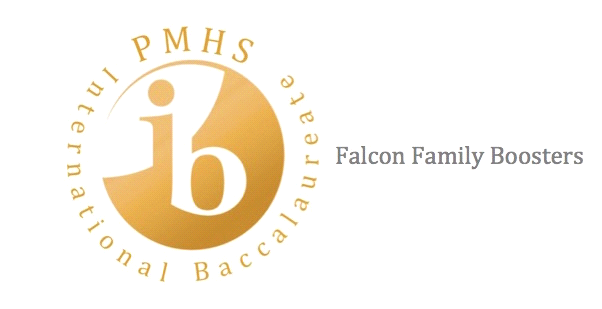 